									Name _______________________________SOURCE ANALYSIS TEMPLATE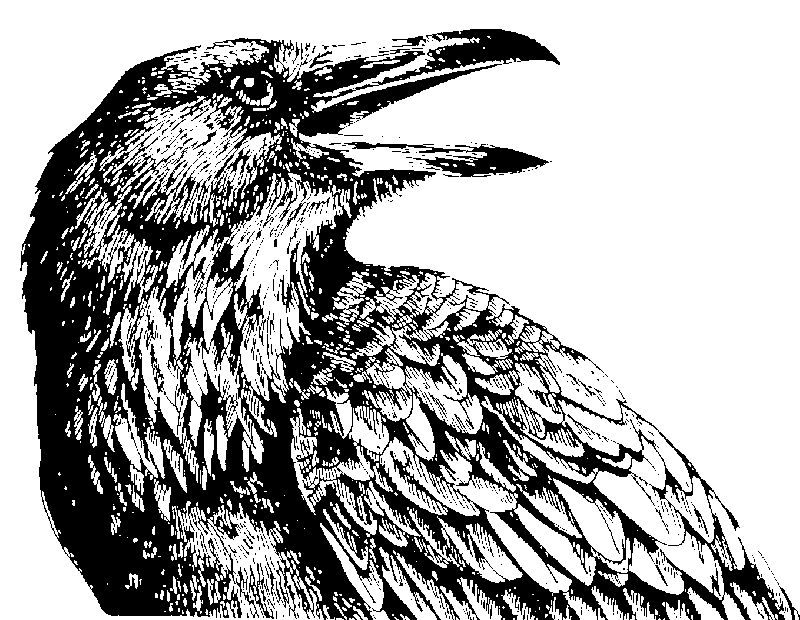 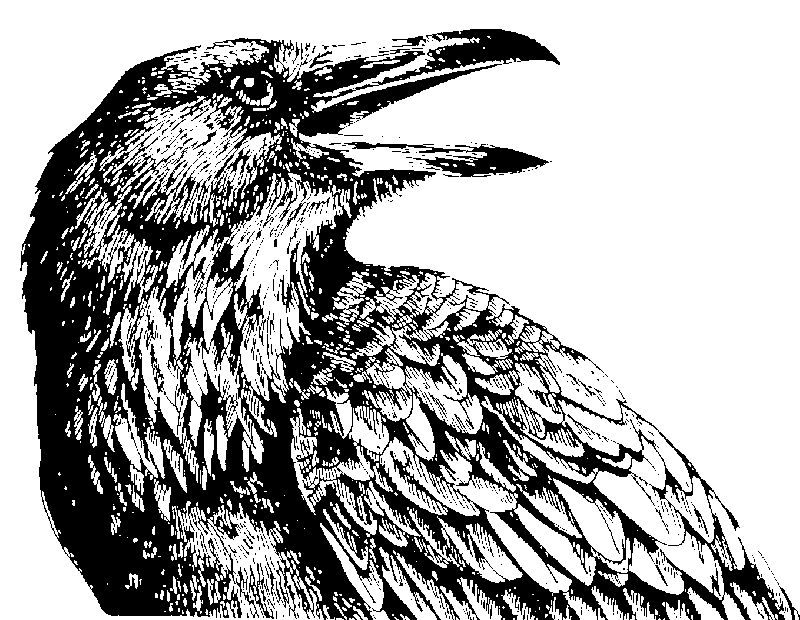 Article Title:Author: Source Info (Publication, Date):Evaluate using RAVEN framework:ReputationWhat do you know about the reputation of the author, the sources, and/or the publication?  Do they have a reputation for reliability?  Are they in a position of authority?Ability to ObserveIs the author in a position that allows access to reliable evidence?  If the article is about an event, did the author actually observe the event?Vested InterestDoes the author have a personal stake in the topic or event?  Would the author gain anything by lying?  Would the author gain anything by telling the truth?ExpertiseDoes the author have specialized knowledge on the topic or event?  Is the author considered an expert in the field?  Does the evidence come from a source that has expertise on the topic or event?NeutralityIs the author neutral about the issue or is bias evident?  Is the source of the evidence neutral or biased?